Grams: “TECHNOLOGY”					            Phone: Off: 0884 -2300900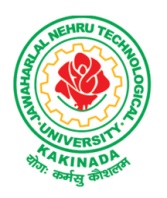 Email: chs_eee@yahoo.co.in                                                                         Fax: 0884 -2300901registrar@jntuk.edu.in						
JAWAHARLAL NEHRU TECHNOLOGICAL UNIVERSITY KAKINADAKAKINADA-533003, Andhra Pradesh (India)   	Date: 13-10-2016Prof. Ch.Sai Babu 								              M.Tech., Ph.D. 					    	REGISTRAR i/c ToThe Principals of Affiliated Colleges of East Godavari District, JNTUK, Kakinada.SirSub: JNTUK – Awareness camp for educating the people of the rural areas of East Godavari         District – Meeting of the Principals / NSS Officers of the Affiliated Colleges (East         Godavari District) of JNTUK on 15.10.2016 – intimation – Reg.I am by direction, wish to inform that it is proposed to conduct “Awareness camp for Educating the People of the Rural Areas of East Godavari District”, where the Collector, East Godavari District and Vice – Chancellor, JNTUK will be participating.In this connection, the Principals of the affiliated colleges (East Godavari District) of JNTUK are requested to attend a meeting along with the NSS Officers of their colleges on 15.10.2016 at 10.30 am in the Senate Hall, JNTUK, Kakinada.RegardsSd/- Registrar i/cCopy toThe Secretary to Hon’ble Vice – Chancellor, JNTUKThe PA to Rector, JNTUKThe PA to OSD, JNTUKThe Director, Academics and Planning, JNTUK